Морковь – двулетнее растение. 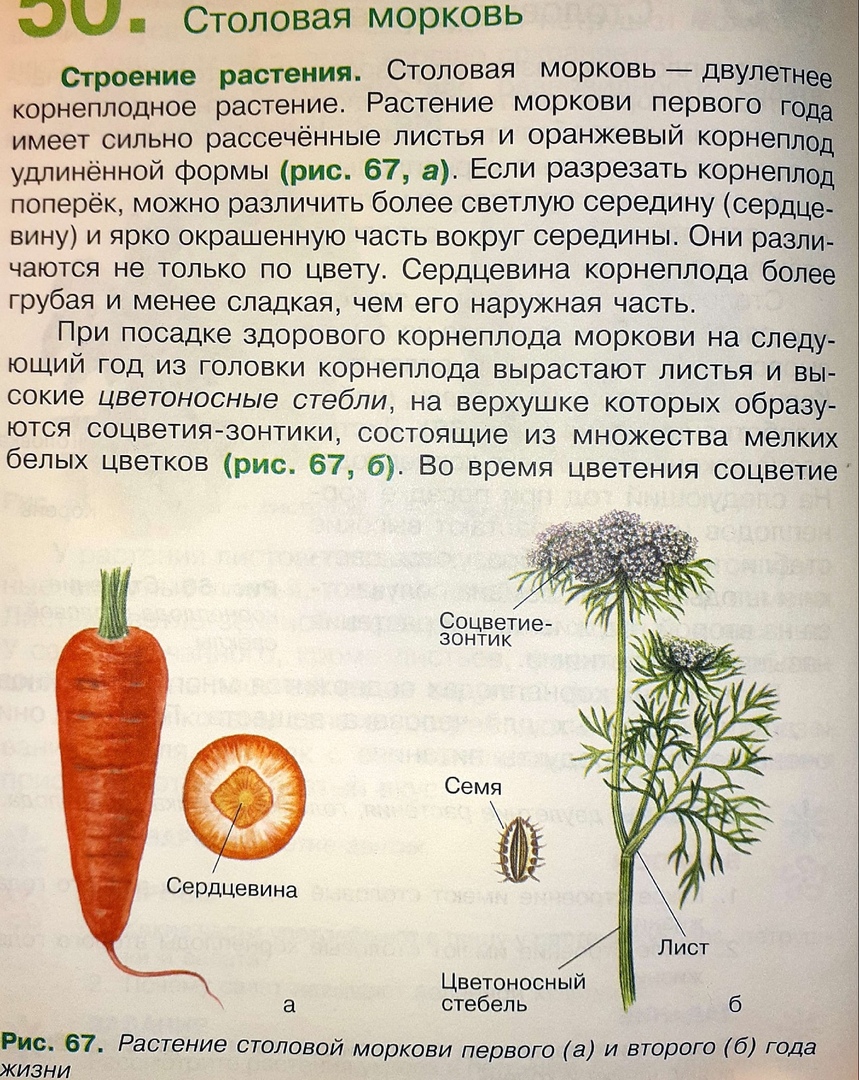 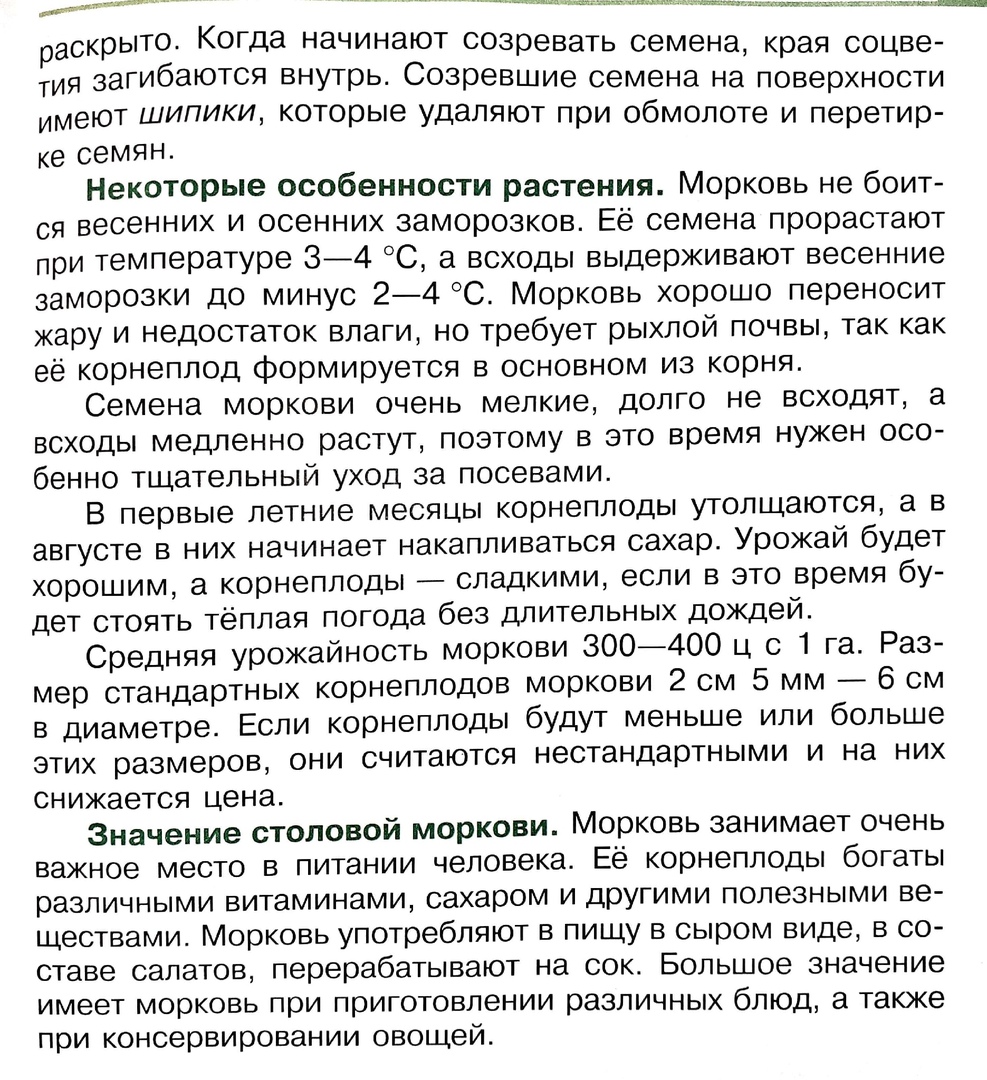 Задание: Ответить на вопрос (устно).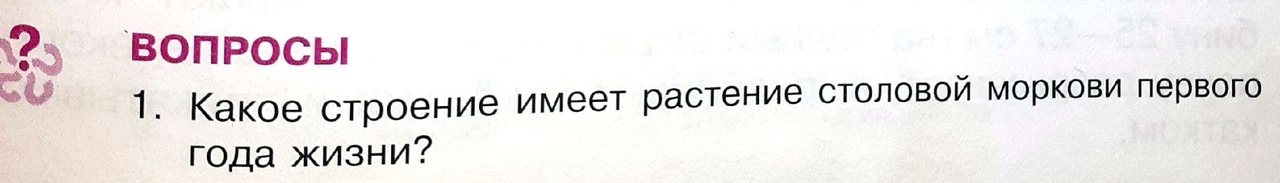 Тест (письменно):    1. При какой температуре прорастают семена моркови?                                           А).  3-4 градуса                                    Б).  0 градусов.                                        В). Минус 3- минус 2 градуса.                                      2. Является ли морковь корнеплодом?                                    А). Да, морковь- это корнеплод.                                    Б).   Нет, морковь не корнеплод.                                    3. Растения моркови, какого года имеет сильно рассеченные листья и       оранжевый корнеплод удлиненной формы?А). Первого года.Б). Второго года.